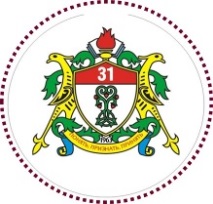 Муниципальное бюджетное общеобразовательное учреждение 
«Средняя общеобразовательная школа № 31» 
муниципального образования городской округ Симферополь 
Республики КрымПлан работы ученического самоуправления «Совет старшеклассников» на 2022-2023  учебный год № п\пМероприятиямесяц1- Формирование ученического самоуправления (выборы актива класса)- Созыв Совета старшеклассников, составление плана на год;- Организация дежурств по школе;- Рейд «Единая форма»;- Подготовка ко Дню Учителя; - Подготовка и проведения благотворительной акции «Белый цветок» - Оказание помощи в проведении месячника «Всеобуч – 2022»;- оказание помощи в проведение месячника по «Безопасности жизнедеятельности»;- Участие в городской программе по художественно эстетическому циклу «Симферополь культурная столица» (в течение года)- Посещение концертов из цикла «Ожившие партитуры» (в течение года);- подготовка и проведение мероприятий по патриотическому воспитанию;- Трудовой десант «А у нас во дворе»;- Оказание помощи в проведении «Единых уроков»,   тематических бесед, «Разговоры о важном»;- Оказание помощи и проведение мероприятий, посвящённых году «Науки и технологий»;   Сентябрь2- Оказание помощи в проведение концерта ко Дню учителя;- Конкурс осенних композиций «Осенняя пора очей очарованье»; - Выставка поделок из природного материала «Осень в любимом городе» (оказать помощь учителям начальной шклы)- оказание помощи в проверке рапорта;-участие в муниципальных и республиканских  конкурсных программах;- контроль и проведение утренней гимнастики;- подготовка и проведение месячника правовых знаний- подготовка и проведение мероприятий по патриотическому воспитанию;-  Оказание помощи в проведении «Единых уроков»,  тематических бесед, «Разговоры о важном»; Октябрь3- Рейд «Единая форма» (в течение года);-Оказание помощи в проведение общешкольного конкурса «Ученик года»- Подготовка к новому году;-  Участие в муниципальных и республиканских конкурсных программах;- оказание помощи в проведении месячника ЗОЖ;- подготовка и проведение мероприятий по патриотическому воспитанию;-  Оказание помощи в проведении «Единых уроков», тематических бесед, «Разговоры о важном»;     Ноябрь4- Всемирный день борьбы со СПИДом (проведение мероприятий); - подготовка и проведение акции «Доброе сердце»;- Подготовка к Новому Году;- выставка – конкурс «Новогодняя игрушка», «Мастерская Деда Мороза», «Чудеса у новогодней ёлки», «День св. Николая»;- Заседание Совета старшеклассников;- Участие в муниципальных конкурсных программах - контроль и проведение утренней гимнастики- подготовка и проведение мероприятий по патриотическому воспитанию;-  оказание помощи в проведении «Единых уроков»,  тематических бесед, «Разговоры о важном»;   Декабрь5- День Республики Крым (единый урок)- подготовка и проведение единых уроков «Холокост», «Блокада Ленинграда»;- Участие в муниципальных и республиканских конкурсных программах- подготовка и проведение мероприятий по патриотическому воспитанию»-  оказание помощи в проведении «Единых уроков»,  тематических бесед, «Разговоры о важном»;    Январь6- Оказание помощи в проведении месячника «Всеобуч – 2023»;- Оказание помощи в проведении мероприятий, посвящённых Дню Защитника Отечества и вывода войск из Афганистана;- Оказание помощи в проведении спортивных мероприятий «А ну-ка, парни», «А ну-ка девушки».-  Оказание помощи в проверке рапорта;-  Участие в муниципальных и республиканских конкурсных программах-  оказание помощи в проведении «Единых уроков»,  тематических бесед, «Разговоры о важном»;Февраль7- Оказание помощи в проведении мероприятий, посвящённых 8 марта; - Общешкольный субботник «А у нас во дворе»;-  Участие в муниципальных конкурсных программах;- подготовка к месячникам «Поклонимся великим тем года» и правовых знаний;- подготовка и проведение мероприятий, посвящённых «Крымской весне;- подготовка и проведение мероприятий по патриотическому воспитанию;-  оказание помощи в проведении «Единых уроков»,  тематических бесед, «Разговоры о важном»;Март8- Оказание помощи в проведении месячника «Поклонимся великим тем года»;- уборка воинского захоронения на ул. Титова (с учителем технологии);- Оказание помощи в проведении месячника правовых знаний;- акция «А у нас во дворе»;-  участие в муниципальных  и республиканских конкурсных программах;- подготовка и проведение мероприятий по патриотическому воспитанию;-  оказание помощи в проведении «Единых уроков»,  тематических бесед, «Разговоры о важном»;Апрель9– День Победы (участие в муниципальных мероприятиях)- Составление  отчета ученического самоуправления- Последний звонок «До свидания, школа!»--  оказание помощи в проведении «Единых уроков»,  тематических бесед, «Разговоры о важном»;Май